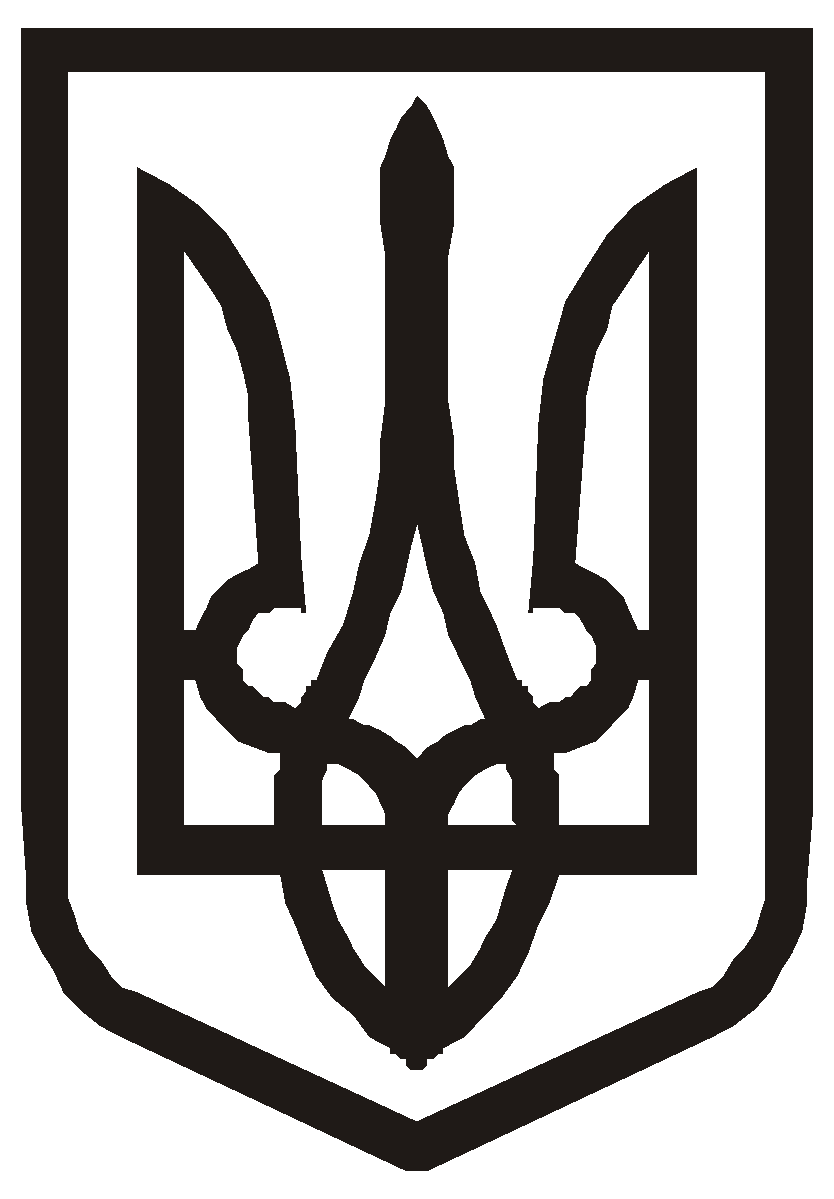 УКРАЇНАХМЕЛЬНИЦЬКА РАЙОННА ДЕРЖАВНА АДМІНІСТРАЦІЯРОЗПОРЯДЖЕННЯ16.12.2019			             Хмельницький		                     № 305/2019-р							         Зареєстровано в Головному територіальномууправлінні юстиції у Хмельницькій областіза № 180/3547 від 23.12.2019 рокуНа підставі статей 6, 25, 39 Закону України «Про місцеві державні адміністрації», Закону України «Про звернення громадян», Указу Президента України від 07 лютого 2008 року № 109/2008 «Про першочергові заходи щодо забезпечення реалізації та гарантування конституційного права на звернення до органів державної влади та органів місцевого самоврядування»:1. Затвердити:1) Порядок розгляду письмових звернень громадян у Хмельницькій районній державній адміністрації (додається);2) Порядок організації та проведення особистих прийомів громадян у Хмельницькій районній державній адміністрації (додається);3) Порядок організації та проведення виїзних особистих прийомів громадян керівництвом Хмельницької районної державної адміністрації (додається);4) Порядок організації та проведення «гарячих» телефонних ліній «Запитай у влади» керівництвом Хмельницької районної державної адміністрації (додається).2. Визнати таким, що втратило чинність, розпорядження голови Хмельницької районної державної адміністрації від 22 квітня 2008 року           № 469/08-р «Про порядок розгляду письмових звернень громадян, організації та проведення особистого прийому громадян, виїзних прийомів громадян, прямих «гарячих» телефонних ліній керівництвом районної державної адміністрації», зареєстроване в Хмельницькому міськрайонному управлінні юстиції Хмельницької області 07 травня 2008 року за № 11/174.3. Це розпорядження набирає чинності після державної реєстрації в Головному територіальному управлінні юстиції у Хмельницькій області з моменту його оприлюднення.4. Контроль за виконанням цього розпорядження покласти на керівника апарату Хмельницької районної державної адміністрації.Перший заступник голови адміністрації		                    Олександр КРУПА Про порядок розгляду письмових звернень громадян, організації та проведення особистих прийомів, виїзних особистих прийомів громадян і «гарячих» телефонних ліній «Запитай у влади» керівництвом Хмельницької районної державної адміністрації